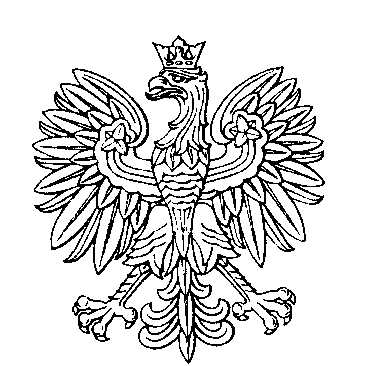 OBWODOWA KOMISJA WYBORCZA NR 1w gminie RadominOBWODOWA KOMISJA WYBORCZA NR 2w gminie RadominOBWODOWA KOMISJA WYBORCZA NR 3w gminie RadominOBWODOWA KOMISJA WYBORCZA NR 4w gminie RadominSKŁAD KOMISJI:Przewodniczący	Krzysztof ŁakomiecZastępca Przewodniczącego	Karolina ŻulewskaCZŁONKOWIE:SKŁAD KOMISJI:Przewodniczący	Natalia InotlewskaZastępca Przewodniczącego	Sławomir KopyckiCZŁONKOWIE:SKŁAD KOMISJI:Przewodniczący	Józef FajferZastępca Przewodniczącego	Hanna Agnieszka SzwarackaCZŁONKOWIE:SKŁAD KOMISJI:Przewodniczący	Paulina LewickaZastępca Przewodniczącego	Anna SzlufikCZŁONKOWIE: